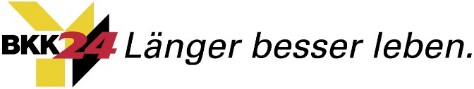 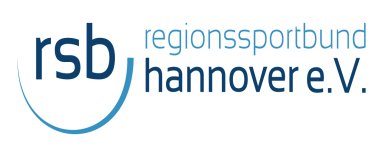 PressemitteilungRegionssportbund Hannover und Krankenkasse BKK24: Gemeinsames Engagement für Gesundheit und Wohlbefinden Angebote im Rahmen von deutschlandweit einmaliger Gesundheitsinitiative „Länger besser leben.“ Hannover. „Länger besser leben.“ - dies gilt ab sofort auch für den Regionssportbund Hannover e.V. (RSB), seine Vereine und die Mitglieder. Der Partner des Deutschen Olympischen Sportbundes (DOSB), die Krankenkasse BKK24, kooperiert jetzt auch mit dem größten Sportbund Niedersachsens bei Veranstaltungen, Projekten, Kampagnen und Aktionen. Dazu gehören beispielsweise Veranstaltungen im Rahmen des Sportabzeichens, der Männer- und Frauensporttag sowie der Sportkongress.Die Zusammenarbeit konzentriert sich vor allem auf Inhalte, die mit der BKK24-Gesundheitsinitiative „Länger besser leben.“ in Verbindung stehen. Vor dem Hintergrund der hohen und zunehmenden Bedeutung von Gesundheitsförderung und Prävention wird diese stetig ausgebaut und die vier Kernthemen Bewegung, Ernährung, Alkoholkonsum und (Nicht-)Rauchen bilden den Rahmen des gemeinsame Engagements.Der RSB engagiert sich durch vielfältige Aktivitäten im Breiten-, Freizeit- und Gesundheitssport vorrangig in der Lebenswelt „Verein“. Dieses Engagement findet in verschiedenen Bereichen statt und richtet sich an Menschen aller Altersklassen, die mit Bewegung ihre Gesundheit und ihr Wohlbefinden verbessern möchten. Aus diesem Grund verbindet beide Partner die Förderung von gesundheitsbewusstem Verhalten. Und genau zu diesem Zweck wird zwischen dem RSB und der BKK24 nun eine Kooperationsvereinbarung geschlossen.PressekontaktRegionssportbund Hannover e.V.		BKK24Philipp Seidel 					Jörg Nielaczny	Medien und Kommunikation			Leitung Geschäftsbereich „Länger besser leben.“seidel@rsbhannover.de			j.nielaczny@bkk24.dewww.rsbhannover.de/partner			www.bkk24.de		Über den Regionssportbund Hannover e. V. (RSB)Der Regionssportbund Hannover e.V. (RSB) ist eine auf freiwilliger Grundlage beruhende gemeinnützige Vereinigung aller in der Region Hannover (früher Landkreis Hannover) ansässigen Sportvereine, die Mitglied im LandesSportBund Niedersachen e.V. (LSB) sind. Der RSB fördert besonders den Amateursport, die Jugendarbeit und -pflege, die Qualifizierung von Übungsleitern und Vorständen sowie die Integrationsarbeit und vertritt die sporttreibenden Vereine gegenüber kommunalen staatlichen Stellen. Zudem versteht sich der Regionssportbund als Dienstleister für seine Vereine, informiert über aktuelle Entwicklungen und Fördermöglichkeiten  und steht den Vereinsverantwortlichen bei Ihren Fragen mit Rat und Tat zur Seite. Unter dem Dach des RSB haben sich 667 Vereine zusammengeschlossen. Diese Vereine mit ihren 177.666 Mitgliedern und rund 3.000 Übungsleitern werden durch die ehrenamtlichen Vorstandsmitglieder sowie dem Geschäftsstellenteam bestehend aus hauptberuflichen Sportreferenten und Sachbearbeitern im "HAUS DES SPORTS" betreut. 18 Kreis-/Regionsfachverbände organisieren eigenverantwortlich den Wettkampfsport und 16 Sportringe vertreten die Vereine in sportpolitischen Fragen gegenüber 20 Kommunen in der Region Hannover. Dieses Gebilde ist das größte seiner Art im LSB.Über die BKK24Die BKK24 ist eine gesetzliche Krankenkasse mit über 130.000 Versicherten. Mit der bundesweit einmaligen Gesundheitsinitiative „Länger besser leben.“ engagiert sich die BKK24 für Prävention und Gesundheitsförderung. Vor diesem Hintergrund werden gemeinsam mit mehr als 260 Partnern diverse Kurse, Programme und Aktionen angeboten. Im Mittelpunkt stehen dabei vier Elemente: ausreichend Bewegung, vitaminreiche Ernährung, der Verzicht auf das Rauchen und ein maßvoller Umgang mit Alkohol. Zu den wesentlichen Zielen von „Länger besser leben.“ gehört es, Menschen für gesundheitsbewusstes Verhalten zu motivieren oder in vorhandenen Aktivitäten zu bestärken. Unterstützt wird der präventionsorientierte Ansatz der BKK24 durch über 80 Extraleistungen, die oberhalb des gesetzlichen Leistungskataloges liegen. So gibt es beispielsweise hohe Zuschüsse für Präventionskurse, sportmedizinische Untersuchungen, alternative Heilmethoden – außerdem den jährlichen „Länger besser leben.“-Bonus in Höhe von 100 Euro.